Publicado en Barcelona el 08/11/2022 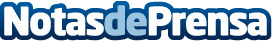 Ahora, Vaciado Profesional, también ofrece un servicio de limpieza de solares y parcelasEl desbroce de parcelas y solares es el nuevo servicio especializado de la empresa, que también se ocupa del vaciado profesional de todo tipo de espaciosDatos de contacto:Carlos937685249Nota de prensa publicada en: https://www.notasdeprensa.es/ahora-vaciado-profesional-tambien-ofrece-un_1 Categorias: Sociedad Industria Alimentaria Logística Jardín/Terraza Servicios Técnicos Hogar http://www.notasdeprensa.es